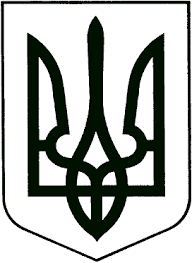 ВИКОНАВЧИЙ КОМІТЕТЗВЯГЕЛЬСЬКОЇ МІСЬКОЇ РАДИРІШЕННЯ26.07.2023									№ 840Про оренду майна комунальної власності Керуючись підпунктом 1 пункту а статті 29, підпунктом 1 пункту а статті 30, статтею 40 Закону України «Про місцеве самоврядування в Україні», Законом України «Про оренду державного та комунального майна»,  постановою Кабінету Міністрів України від 03.06.2020 № 483 «Деякі питання оренди державного та комунального майна», рішенням міської ради від 10.09.2020  № 1010 «Про деякі питання оренди майна комунальної власності Новоград-Волинської міської  територіальної громади», розглянувши звернення комунального некомерційного підприємства «Звягельська багатопрофільна лікарня» Звягельської міської ради від 06.07.2023 № 1295, виконавчий комітет міської ради	ВИРІШИВ: Включити до переліку Першого типу:  частину нежитлового приміщення загальною площею 1,0 кв.м на вул. Наталії Оржевської,13;частину нежитлового приміщення загальною площею 18,6 кв.м на 
вул. Київська, 8-А. Затвердити текст оголошення про проведення аукціону з передачі в оренду вищезазначеного майна, що додається, та розмістити його в електронній торговій системі.3. Контроль за виконанням цього рішення покласти на заступника міського голови Якубова В.О.Міський голова                                                                            Микола БОРОВЕЦЬ                                                                                           ЗАТВЕРДЖЕНО 							       рішення виконавчого комітету                                              міської ради                                                                                               від     26.07.2023  № 840ОГОЛОШЕННЯпро проведення аукціонуз передачі в оренду частини  нежитлового приміщення загальною площею 1.0 кв.м за адресою: вул. Наталії Оржевської,13,  м. ЗвягельОГОЛОШЕННЯпро проведення аукціонуз передачі в оренду частини  нежитлового приміщення площею 18.6 кв.м за адресою: вул. Київська,8-А,  м. ЗвягельКеруючий справами виконавчогокомітету міської ради       	      				            Олександр ДОЛЯНазва аукціонуАукціон з передачі в оренду частини нежитлового приміщення загальною площею 1.0 кв.м за адресою: вул. Наталії Оржевської,13 , м. ЗвягельПовне найменування та адреса орендодавцяВиконавчий комітет Звягельської міської радиКод ЄДРПОУ 04053571Місце знаходження: вул. Шевченка, 16, 
м. Звягель,11700Тел. 04141-3-54-42Е-mail: zviahelrada@ zviahelrada.gov.uaПовне найменування та адреса балансоутримувачаКомунальне некомерційне підприємство «Звягельська багатопрофільна лікарня» Звягельської міської ради Код ЄДРПОУ 35824365Місцезнаходження: вул. Наталії Оржевської,13 , м. ЗвягельТел. 04141-3-51-63Інформація про об’єкт орендиЧастина нежитлового приміщення   загальною площею 1.0 кв.м, що розташована за адресою: вул. Наталії Оржевської,13, м. Звягель, Звягельський районТип перелікуПершийВартість об’єкта орендиПервісна вартість об’єкта оренди –  1544,49 грн.Залишкова вартість об’єкта оренди -  912,25 грнТип об’єкта Нерухоме майноПропонований строк оренди2 роки Фотографічне зображення майнаДодаєтьсяМісцезнаходження об’єкта;м. Звягель,  вул. Наталії Оржевської,13.Загальна площа об’єкта1.0  кв.мХарактеристика об’єкта оренди Частина нежитлового приміщення, площею 1.0  кв.м. Знаходиться на 1-му поверсі п’ятиповерхової будівлі.Технічний стан, інформація про потужність електромережі і забезпечення комунікаціями  Об’єкт забезпечений комунікаціями Технічний стан приміщення – задовільний. Поверховий план об’єкта  ДодаєтьсяІнформація про те, що об’єктом оренди є пам’ятка культурної спадщини, щойно виявлений об’єкт культурної спадщини чи його частина Об’єкт не є пам’яткою культурної спадщиниНаявність погодження органу охорони культурної спадщини на передачу об’єкта в орендуНе потребуєІнформація про наявність рішень про проведення інвестиційного конкурсу або про включення об’єкта до переліку майна, що підлягає приватизаціїРішення про проведення інвестиційного конкурсу не приймалось.Не включено до переліку майна, що підлягає приватизації.Інформація про аукціон та його умовиІнформація про аукціон та його умовиСтрок оренди 2 роки Стартова орендна плата9,12 грн (Дев’ять грн. 12 коп.) - для електронного аукціону;4,56 грн (Чотири  грн. 56 коп.) - для електронного аукціону із зниженням стартової 
ціни;4,56 грн (Чотири  грн. 56 коп.) – для електронного аукціону за методом покрокового зниження стартової орендної плати та подальшого подання цінових пропозицій.Цільове призначення об’єкта оренди: можна використовувати майно за будь-яким призначенням або є обмеження у використанніЦільове призначення об’єкта оренди:Розміщення кавового автомату самообслуговуванняОбмеження щодо цільового призначення 
об’єкта оренди, встановлені відповідно до п. 29 Порядку Використання виключно за цільовим призначеннямДодаткові умови оренди майна Відсутні Письмова згода на передачу майна в суборенду відповідно до п. 169 ПорядкуМайно передається в оренду без права передачі в суборендуВимоги до орендаряПотенційний орендар повинен відповідати 
вимогам до особи орендаря, що визначені статтею 4 Закону України «Про оренду державного та комунального майна»Контактні дані (номер телефону і адреса електронної пошти працівника
орендодавця для звернень про ознайомлення з об’єктом оренди)Лобащук Лариса Вікторівна0971517692;   lobachyk@ukr.netІнформація про аукціон (спосіб та дата)Кінцевий строк подання заяви  на участь в аукціоні, що визначається з урахуванням вимог, установленим ПорядкомДата проведення аукціону __________. Час проведення аукціону встановлюється 
електронною торговою системою відповідно до вимог Порядку проведення електронних аукціонів.Кінцевий строк подання заяви на участь в аукціоні                         встановлюється електронною торговою системою для кожного електронного аукціону окремо в проміжку часу з 19:30 до 20:30 години дня, що передує дню проведення електронного аукціону.Інформація про умови, на яких проводиться аукціон:Розмір мінімального кроку підвищення стартової орендної плати під час аукціону 1% стартової орендної плати – 0,91 грн                    (нуль грн. 91 коп.).Розмір гарантійного внеску – 3350,00 грн. (три тисячі триста п’ятдесят гривень 00 коп.).Розмір реєстраційного внеску – 670,00 грн. (шістсот сімдесят грн. 00 коп.).Додаткова інформаціяОрганізатор аукціону Виконавчий комітет Звягельської міської ради, код ЄДРПОУ 04053571, місцезнаходження: 
 м. Звягель, вул. Шевченка, 16, 11700, Час роботи: з 8:00 до 17:15 (крім суботи та неділі) та з 8:00 до 16:00 у п’ятницю, обідня перерва з 12:00 до 13:00. Телефон для довідок: тел. 0639670817 Адреса електронної пошти: NvOTGvikonkom@ukr.netПерерахування гарантійного та реєстраційного внеску здійснюється на рахунок організатора відкритих торгів (аукціонів), на електронному майданчику якого 
зареєструвався учасник.Зобов’язання майбутнього орендаря компенсувати витрати, пов’язані з проведенням незалежної 
оцінкиВідсутні  Інформація щодо надання дозволу на здійснення невід'ємних поліпшеньЗгода не надаваласяТехнічні реквізити оголошення Єдине посилання на веб-сторінку адміністратора, на якій є посилання в алфавітному порядку на веб-сторінки операторів електронного 
майданчика: https://prozorro.sale/info/elektronni-majdanchiki-ets-prozorroprodazhi-cbd2.Аукціон буде проведено в електронній торговій системі «ПРОЗОРО.ПРОДАЖІ».Назва аукціонуАукціон з передачі в оренду частини нежитлового приміщення загальною площею 18.6 кв.м за адресою: вул. Київська,8-А , м. ЗвягельПовне найменування та адреса орендодавцяВиконавчий комітет Звягельської міської радиКод ЄДРПОУ 04053571Місце знаходження: вул. Шевченка, 16, 
м. Звягель,11700Тел. 04141-3-54-42Е-mail: zviahelrada@ zviahelrada.gov.uaПовне найменування та адреса балансоутримувачаУправління житлово-комунального господарства та екології Звягельської міської ради Код ЄДРПОУ 34648973Місцезнаходження: вул. Шевченка,16,
м. ЗвягельТел. 04141-3-51-63Інформація про об’єкт орендиЧастина нежитлового приміщення загальною площею 18.6 кв.м, що розташована за адресою: вул. Київська,8-А, м. Звягель, Звягельський районТип перелікуПершийВартість об’єкта орендиЗалишкова вартість об’єкта оренди -  86 117,44 грнТип об’єкта Нерухоме майноПропонований строк оренди5 роківФотографічне зображення майнаДодаєтьсяМісцезнаходження об’єкта;м. Звягель,  вул. Київська,8-А.Загальна площа об’єкта18,6  кв.мХарактеристика об’єкта оренди Частина нежитлового приміщення, площею 18,6  кв.м. Технічний стан, інформація про потужність електромережі і забезпечення комунікаціями  Об’єкт забезпечений комунікаціями Технічний стан приміщення – задовільний. Поверховий план об’єкта  ДодаєтьсяІнформація про те, що об’єктом оренди є пам’ятка культурної спадщини, щойно виявлений об’єкт культурної спадщини чи його частина Об’єкт не є пам’яткою культурної спадщиниНаявність погодження органу охорони культурної спадщини на передачу об’єкта в орендуНе потребуєІнформація про наявність рішень про проведення інвестиційного конкурсу або про включення об’єкта до переліку майна, що підлягає приватизаціїРішення про проведення інвестиційного конкурсу не приймалось.Не включено до переліку майна, що підлягає приватизації.Інформація про аукціон та його умовиІнформація про аукціон та його умовиСтрок оренди 5 років Стартова орендна плата861,17 грн (Вісімсот шістдесят одна грн. 17 коп.) - для електронного аукціону;430,59 грн (Чотириста тридцять  грн. 59 коп.) - для електронного аукціону із зниженням стартової 
ціни;430,59 грн (Чотириста тридцять  грн. 59 коп.) – для електронного аукціону за методом покрокового зниження стартової орендної плати та подальшого подання цінових пропозицій.Цільове призначення об’єкта оренди: можна використовувати майно за будь-яким призначенням або є обмеження у використанніБез цільового призначенняОбмеження щодо цільового призначення 
об’єкта оренди, встановлені відповідно до п. 29 Порядку -Додаткові умови оренди майна Відсутні Письмова згода на передачу майна в суборенду відповідно до п. 169 ПорядкуМайно передається в оренду без права передачі в суборендуВимоги до орендаряПотенційний орендар повинен відповідати 
вимогам до особи орендаря, що визначені статтею 4 Закону України «Про оренду державного та комунального майна»Контактні дані (номер телефону і адреса електронної пошти працівника
орендодавця для звернень про ознайомлення з об’єктом оренди)Киреєва Людмила Віталіївна0639670817Інформація про аукціон (спосіб та дата)Кінцевий строк подання заяви  на участь в аукціоні, що визначається з урахуванням вимог, установленим ПорядкомДата проведення аукціону __________. Час проведення аукціону встановлюється 
електронною торговою системою відповідно до вимог Порядку проведення електронних аукціонів.Кінцевий строк подання заяви на участь в аукціоні                         встановлюється електронною торговою системою для кожного електронного аукціону окремо в проміжку часу з 19:30 до 20:30 години дня, що передує дню проведення електронного аукціону.Інформація про умови, на яких проводиться аукціон:Розмір мінімального кроку підвищення стартової орендної плати під час аукціону 1% стартової орендної плати – 8,61 грн                    (вісім грн. 61 коп.).Розмір гарантійного внеску – 3350,00 грн. (три тисячі триста п’ятдесят гривень 00 коп.).Розмір реєстраційного внеску – 670,00 грн. (шістсот сімдесят грн. 00 коп.).Додаткова інформаціяОрганізатор аукціону Виконавчий комітет Звягельської міської ради, код ЄДРПОУ 04053571, місцезнаходження: 
 м. Звягель, вул. Шевченка, 16, 11700, Час роботи: з 8:00 до 17:15 (крім суботи та неділі) та з 8:00 до 16:00 у п’ятницю, обідня перерва з 12:00 до 13:00. Телефон для довідок: тел. 0639670817 Адреса електронної пошти: NvOTGvikonkom@ukr.netПерерахування гарантійного та реєстраційного внеску здійснюється на рахунок організатора відкритих торгів (аукціонів), на електронному майданчику якого 
зареєструвався учасник.Зобов’язання майбутнього орендаря компенсувати витрати, пов’язані з проведенням незалежної 
оцінкиВідсутні  Інформація щодо надання дозволу на здійснення невід'ємних поліпшеньЗгода не надаваласяТехнічні реквізити оголошення Єдине посилання на веб-сторінку адміністратора, на якій є посилання в алфавітному порядку на веб-сторінки операторів електронного 
майданчика: https://prozorro.sale/info/elektronni-majdanchiki-ets-prozorroprodazhi-cbd2.Аукціон буде проведено в електронній торговій системі «ПРОЗОРО.ПРОДАЖІ».